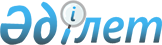 Об утверждении критериев оценки степени риска в сфере технического регулирования и обеспечения единства измерений
					
			Утративший силу
			
			
		
					Совместный приказ Министра индустрии и торговли Республики Казахстан от 1 февраля 2010 года № 26 и и.о. Министра экономики и бюджетного планирования Республики Казахстан от 4 марта 2010 года № 118. Зарегистрирован в Министерстве юстиции Республики Казахстан 19 марта 2010 года № 6137. Утратил силу совместным приказом и.о. Министра индустрии и новых технологий Республики Казахстан от 12 мая 2011 года № 140 и и.о. Министра экономического развития и торговли Республики Казахстан от 30 мая 2011 года № 149      Сноска. Утратил силу совместным приказом и.о. Министра индустрии и новых технологий РК от 12.05.2011 № 140 и и.о. Министра экономического развития и торговли РК от 30.05.2011 № 149 (вводится в действие по истечении десяти календарных дней после дня его первого официального опубликования).      Примечание РЦПИ!

      Порядок введения в действие совместного приказа см. п. 5.

      В соответствии с пунктом 2 статьи 38 Закона Республики Казахстан "О частном предпринимательстве" ПРИКАЗЫВАЕМ:



      1. Утвердить прилагаемые критерии оценки степени риска в сфере технического регулирования и обеспечения единства измерений.



      2. Комитету по техническому регулированию и метрологии Министерства индустрии и торговли Республики Казахстан (Мухамбетов Г.М.):



      1) обеспечить государственную регистрацию настоящего приказа в Министерстве юстиции Республики Казахстан;



      2) после государственной регистрации настоящего приказа обеспечить его официальное опубликование;



      3) обеспечить размещение настоящего приказа на интернет-ресурсе Министерства индустрии и торговли Республики Казахстан.



      3. Контроль за исполнением настоящего приказа возложить на вице-министра индустрии и торговли Республики Казахстан Искалиева Е.С.



      4. Настоящий приказ вступает в силу со дня государственной регистрации в Министерстве юстиции Республики Казахстан.



      5. Настоящий приказ вводится в действие по истечении десяти календарных дней после дня его первого официального опубликования.      Министр                          и.о. Министра экономики и

      индустрии и торговли             бюджетного планирования

      Республики Казахстан             Республики Казахстан

      ________________ А. Исекешев     ________________ Л. КармазинаУтверждены          

совместным приказом     

Министра индустрии и торговли

Республики Казахстан    

от 1 февраля 2010 года № 26 и

И.о. министра экономики   

и бюджетного планирования  

Республики Казахстан   

от 4 марта 2010 года № 118  

Критерии

оценки степени риска в сфере технического регулирования и

обеспечения единства измерений 

1. Общие положения

      1. Настоящие критерии оценки степени риска в сфере технического регулирования и обеспечения единства измерений (далее - критерии) разработаны в соответствии с Законами Республики Казахстан "О техническом регулировании", "Об обеспечении единства измерений" и "О частном предпринимательстве" для отнесения субъектов проверок в сфере технического регулирования и обеспечения единства измерений к степени риска при реализации продукции и осуществления деятельности в сфере государственного метрологического контроля.



      2. В настоящих Критериях используются следующие основные понятия:



      1) внутренняя торговля (внутренняя торговая деятельность) - торговая деятельность, осуществляемая на территории Республики Казахстан;



      2) оптовая торговля - предпринимательская деятельность по реализации товаров, предназначенных для последующей продажи или иных целей, не связанных с личным, семейным, домашним и иным подобным использованием;



      3) риск в сфере технического регулирования и обеспечения единства измерений - вероятность причинения вреда жизни или здоровью человека, окружающей среде, в том числе растительному и животному миру в процессе реализации продукции и осуществления деятельности в сфере государственного метрологического контроля с учетом степени тяжести его последствий;



      4) розничная торговля - предпринимательская деятельность по продаже товаров потребителям для их личного использования;



      5) субъекты проверок в сфере обеспечения единства измерений – физические и юридические лица, осуществляющие деятельность в сфере государственного метрологического контроля;



      6) субъекты проверок в сфере технического регулирования – физические и юридические лица, реализующие продукцию на которую распространяются требования технического регламента, и/или подлежащую обязательному подтверждению соответствия;



      7) торговый зал – специально оборудованная основная часть торгового помещения, используемая субъектом проверок в сфере технического регулирования на основании права собственности или иного вещного права и предназначенная для обслуживания покупателей продукции, реализуемой субъектом проверок в сфере технического регулирования, за исключением административно-бытовых, складских помещений и автостоянок.



      3. Критерии риска в сфере технического регулирования и обеспечения единства измерений подразделяются на:



      1) объективные:

      в сфере реализации продукции:

      вид реализуемой продукции;

      вид внутренней торговли (оптовая, розничная торговля);

      площадь торгового зала субъекта проверок в сфере технического регулирования, занимаемая на праве собственности или на основании договора аренды;

      в сфере государственного метрологического контроля - вид деятельности;



      2) субъективные – выявленные в результате проведенных проверок нарушения требований законов и постановлений Правительства Республики Казахстан в сфере технического регулирования и обеспечения единства измерений.



      4. Первичное отнесение субъектов проверок в сфере технического регулирования и обеспечения единства измерений к различным степеням рисков осуществляется с учетом объективных критериев.



      5. Последующее отнесение субъектов проверок в сфере технического регулирования и обеспечения единства измерений к различным степеням рисков осуществляется с учетом субъективных критериев. 

2. Объективные критерии оценки степени риска

      6. Степень риска на стадии реализации продукции определяется в зависимости от вероятности причинения вреда жизни и здоровью человека определенными видами продукции в процессе их реализации на территории Республики Казахстан.



      7. К высокой степени риска относятся субъекты проверок в сфере технического регулирования, занимающиеся розничной торговлей и имеющие на праве собственности или на основании договора аренды площадь торгового зала от 800 кв.м. (за исключением субъектов, реализующих нефтепродукты) и/или оптовой торговлей, которые осуществляют реализацию следующих видов продукции:



      1) игрушки;



      2) лекарственные средства и медицинские изделия;



      3) продукция легкой промышленности;



      4) продукты сельскохозяйственного производства и пищевой промышленности;



      5) продукция парфюмерно-косметическая;



      6) строительные материалы и изделия;



      7) товары народного потребления, контактирующие с кожей человека, пищей и водой;



      8) товары бытовой химии;



      9) электротехнические, радиотехнические и электронные товары;



      10) нефтепродукты.



      8. К средней степени риска относятся субъекты проверок в сфере технического регулирования, занимающиеся розничной торговлей и имеющие на праве собственности или на основании договора аренды площадь торгового зала от 800 кв.м. и/или оптовой торговлей, которые осуществляют реализацию следующих видов продукции:



      1) автотранспортные средства и их части, детали;



      2) сельскохозяйственная техника;



      3) продукция для потенциально опасных производств;



      4) товары деревообработки;



      5) оружие служебное, гражданское и патроны к нему;



      6) отопительная аппаратура.



      9. К незначительной степени риска относятся субъекты проверок в сфере технического регулирования, занимающиеся розничной торговлей и имеющие на праве собственности или на основании договора аренды площадь торгового зала от 800 кв.м. и/или оптовой торговлей, которые осуществляют реализацию следующих видов продукции:



      1) продукция железнодорожной отрасли;



      2) средства связи;



      3) специальные технические средства охраны;



      4) тара упаковочная;



      5) технические средства защиты, обработки, хранения и передачи сведений, содержащих государственные секреты и служебную информацию, а также оборудование сетей телекоммуникаций, содержащее аппаратные и/или программные средства для обеспечения проведения специальных оперативно-розыскных мероприятий.



      10. Степень риска при осуществлении деятельности в сфере государственного метрологического контроля определяется в зависимости от вероятности причинения вреда гражданам и экономики Республики Казахстан вследствие недостоверных результатов измерений.



      11. К высокой степени риска относятся виды деятельности, связанные с измерениями, результаты которых используются при:



      1) работах по обеспечению защиты жизни и здоровья граждан;



      2) работах по обеспечению безопасности труда и движения транспорта;



      3) контроле состояния окружающей среды;



      4) испытаниях, метрологической аттестации, поверки, калибровки средств измерений, лицензируемой деятельности.



      12. К средней степени риска относятся виды деятельности, связанные с измерениями, результаты которых используются при:



      1) осуществлении деятельности в геодезии, геологии и гидрометеорологии;



      2) производстве вооружения, военной и специальной техники, других видов специальной продукции;



      3) добыче, производстве, переработки, транспортировании, хранении и потреблении всех видов энергетических ресурсов;



      4) государственных учетных операций, торгово-коммерческих операций между покупателем (потребителем) и продавцом (поставщиком, производителем, исполнителем), в том числе в сферах бытовых и коммунальных услуг и услуг связи;



      5) осуществлении деятельности по оценке соответствия согласно законодательству Республики Казахстан о техническом регулировании;



      6) работах, выполняемых по поручению государственных органов, суда и правоохранительных органов.



      13. К незначительной степени риска относятся виды деятельности,  связанные с измерениями, результаты которых используются при:



      1) проведении научных исследований;



      2) регистрации  национальных и международных спортивных рекордов.



      14. Субъекты проверок в сфере технического регулирования и обеспечения единства измерений, отнесенные к степени высокого (80 % от общего количества планируемых проверок), среднего (15 %) и незначительного (5 %) рисков включаются в план проверок. 

3. Субъективные критерии оценки степени риска

      15. В зависимости от выявленных нарушений субъектам проверок в сфере технического регулирования присваиваются следующие баллы:



      1) реализация продукции, не соответствующей требованиям технических регламентов по безопасности продукции – 20 баллов;



      2) реализация продукции без сертификата соответствия (декларации) или с истекшим сроком действия сертификата соответствия (декларации) (подделка, истечение или приостановление срока действия) – 20 баллов;



      3) реализация продукции, не соответствующей требованиям заявленного  нормативного документа по стандартизации – 10 баллов;



      4) реализация продукции, не соответствующей требованиям к упаковке, маркировке, этикетированию и правильному их нанесению – 10 баллов;



      5) выпуск (в том числе из ремонта), поставка (реализация) или использование (эксплуатация) продукции, выполнение работ и услуг без соответствующих нормативных документов – 10 баллов.



      16. В зависимости от выявленных нарушений субъектам проверок в сфере обеспечения единства измерений  присваиваются следующие баллы:



      1) выпуск в обращение средств измерений и стандартных образцов, не прошедших государственных испытаний или метрологической аттестации, а также неповеренных или неисправных – 20 баллов;



      2) применение методик выполнения измерений, подлежащих государственному метрологическому контролю и не прошедших метрологическую аттестацию – 20 баллов;



      3) использование средств измерений, не прошедших поверку или калибровку средств измерений и (или) не включенных в реестр государственной системы обеспечения единства измерений – 20 баллов;



      4) изготовление, поверка и ремонт средств измерений, а также производство и метрологическая аттестация, стандартных образцов без соответствующего разрешения – 10 баллов;



      5) реализация  продукции с несоответствующим количеством содержащегося в упаковке товара величине, обозначенной на упаковке – 5 баллов;



      6) реализация  продукции с несоответствующими массой, объемом, расходами или другими величинами, характеризующих количество товаров, отчуждаемых при торговых операциях – 5 баллов.



      17. В случае отсутствий нарушений по результатам проверки субъект переводится в меньшую степень риска независимо от вида реализуемой продукции и вида деятельности в сфере государственного метрологического контроля.



      18. Баллы суммируются и используются для дифференциации субъектов проверок в сфере технического регулирования и обеспечения единства измерений по степени рисков.



      19. Дифференциация субъектов проверок в сфере технического регулирования и обеспечения единства измерений по степени рисков осуществляется следующим образом:

      высокая степень риска – от 20 и более;

      средняя степень риска – от 10 до 15 баллов;

      незначительная степень риска – 5 баллов.



      20. Отбор субъектов проверок в сфере технического регулирования и обеспечения единства измерений внутри одного уровня риска осуществляется следующим образом:



      1) в сфере реализации продукции:

      наибольший объем реализуемой продукции;

      наличие подтвержденных фактов нарушений по жалобам со стороны потребителей, в том числе сообщениям на Сall-Центр, обращений контролирующих государственных органов о выявленных нарушениях в сфере технического регулирования;

      наибольший не проверенный период;



      2) в сфере метрологического контроля:

      наибольшее количество используемых средств измерений;

      наличие подтвержденных фактов нарушений по жалобам со стороны потребителей, в том числе сообщениям на Сall-Центр, обращений контролирующих государственных органов о выявленных нарушениях в сфере обеспечения единства измерений;

      наибольший не проверенный период.



      21. По результатам оценки критериев субъект проверки в сфере технического регулирования и обеспечения единства измерений относится к степени риска с кратностью проверок:

      один раз в год при высокой;

      один раз в 3 года при средней;

      один раз в 5 лет при незначительной. 

4. Заключительные положения

      22. Определение критериев оценки степени риска и распределение по степеням риска субъектов проверок в сфере технического регулирования и обеспечения единства измерений для проведения плановых проверок государственными инспекторами по государственному контролю осуществляется ежегодно.
					© 2012. РГП на ПХВ «Институт законодательства и правовой информации Республики Казахстан» Министерства юстиции Республики Казахстан
				